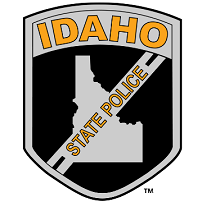 Idaho State Police - Jerome, Idaho
https://statecareers.idaho.gov/jobs/13222968-isp-forensic-scientist-2-and-forensic-scientist-1-chemistryThis announcement will be used to fill up to two full-time state funded positions in controlled substance analysis. These will either be Idaho State Police (ISP) Forensic Scientist 2 (FS2) or ISP Forensic Scientist 1 (FS1) positions as an underfill in the newly announced Idaho State Police Forensic Services (ISPFS) forensic science laboratory in Jerome Idaho. Those selected for these positions will be required to complete training in the Coeur d’Alene laboratory. This training period will be at minimum 6 months up to a maximum of 2 years before transferring to the permanent duty location in the Jerome laboratory. No housing or per diem allowance will be provided for the training period required for these positions. It is not anticipated that moving expenses will be provided when the positions transfer from Coeur d’Alene to Jerome. If you are interested in being considered for these positions in Jerome, you must apply under this announcement.The ISP FS2 position is the second level in a series of increasingly technical forensic science positions, possessing expertise in one or more forensic science specialty areas. Incumbents are expected to meet requirements and successfully undergo routine proficiency testing and certification specific to their discipline. Pay range for the FS2 is $29.03 to $50.05 per hour.The ISP FS1 is an entry-level position, which will work under the direct supervision of a more experienced Forensic Scientist. The incumbent will be certified as an ISP FS2 upon successful completion of a specified training program and two (2) years experience in the FS1 position (or) demonstration of meeting the minimum qualifications and qualifying work experience of an FS2 position and a six-month probationary period of 1,040 hours. Pay may be adjusted accordingly at the time the incumbent is certified as a FS2. Pay range for the FS1 is $25.20 to $39.38 per hour.Candidate will be required to obtain specialty certification by the American Board of Criminalistics in Drug Analysis or Fire Debris and Explosives within three (3) years of being selected for or promoted to a Forensic Scientist 2 position.Incumbents routinely handle toxic/carcinogenic chemicals and biological hazards. Circumstances may require physical exertion and the ability to lift heavy objects. All Idaho State Police Forensic Laboratories are accredited to the ISO 17025 Standard. State police Forensic Laboratories serve state, local, and federal law enforcement agencies; state and county prosecutors; and public defenders.You must attach a copy of your official transcripts to this online application by the closing date. Applications without the supporting transcripts will not be accepted.PLEASE NOTE: The successful applicant will be required to complete a background investigation and polygraph examination, which includes drug screening. Please review the ISP Drug Policy and ISP Grooming and Appearance Standards.The candidate selected for hire will be required to submit a DNA sample after starting work. The DNA profile generated from the sample will be entered into the Idaho State Police Forensic Services staff DNA elimination database. This DNA database is used to identify any instances of contamination of evidence by staff members. Learn more about a career of a lifetime with the Idaho State Police at http://www.isp.idaho.gov / and how the State of Idaho can be your forever home at http://www.visitidaho.org /.Please see the job posting for complete information and apply online by the closing date.